Cidade, dia de mês de ano.Caro Cargo Nome,Solicito o, a cessão, empréstimo do, a(s) espécime(s), amostra(s), fração(ões) das amostras (s) código da coleção–número, pertencente(s) à Coleção Científica do Museu de Geociências (MGeo) abrigada no LabMicro, MGeo. O motivo do, a cessão, empréstimo é explicação resumida. O material ficará sob os cuidados de nome a partir de dia de mês de ano.Atenciosamente,____________________________Nome, TítuloCargoAutorizado por____________________________Nome, TítuloCargoP.S.: Em caso de devolução, efetuada em dia de mês de ano.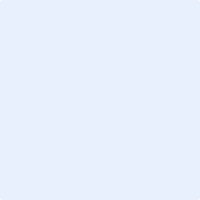 